Ablauf JuniorInnen C-Liga , 1.Teil in Wildhaus:  18./19.01.2020Zeiterl.TaskSamstag18. Januar 2020Ab  7.30Eismeister sollte immer verfügbar sein für allfällige Eisreparaturen !Coach- und Apéro-Tische reservieren: Rink A , B , C , DEinschalten der Rink-Monitoren Laptop/Monitor für Einspielen und Spielzeit bereitstellenLSD-Messgerät abkühlen (Last Stone Draw), Messwinkel4 x Schreibstifte und Unterlagen für Scorekarten verteilen 8.30Teammeeting BoysAb 8.10Neue Runde auf Scoreboards, Steinfarben setzen (ohne Hammer). 9.05 –  9.10 BoysEinspielen 5 Min.: (nachher 2 x LSD)Rink A: Glarus Rink B: Dübend Rink C: Luzern Rink D: Wildhaus1 Minute vor Ablauf Zeit bekanntgeben: Noch 1 Minute !  9.11   9.152 LSD spielen; Messen durch Spielleiter, ausser Haus: 185.4 cm. Auf Scorekarten (obere Hälfte der Zeitnehmerformulare) eintragen. 9.16 –  9.21Einspielen 5 Min.: (nachher 2 x LSD)Rink A: Wallisell. Rink B: Küssn. Rink C: Zug Rink D:  St.Gallen 1 Minute vor Ablauf Zeit bekanntgeben: Noch 1 Minute ! 9.22   9.262 LSD spielen; Messen durch Spielleiter, ausser Haus: 185.4 cm. Auf Scorekarten eintragen. Team besserer LSD: Hammer setzen. 9.30 – 11.451. Runde Junioren ; Start mit Glocke ankünden. Timer 120 Min. starten und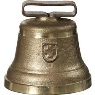 Zeit Spielbeginn aufschreiben (falls Timer ausfällt).LSD's in Rinkmaster eintragen und Scorekarten auf Rinks verteilen.11.307. End muss beendet sein, sonst abläuten durch Spielleiter.Ab 11.30 oder früherBei jedem Rink Zeit für Spielende aufschreiben. Resultate einsammeln und Auswertungen mit Rinkmaster.12.00Teammeeting GirlsAb 12.10Neue Runde auf Scoreboards, Steinfarben setzen (ohne Hammer).12.35 – 12.40GirlsEinspielen 5 Min: (nachher 2 x LSD)Rink A:  St.Gallen   Rink B:  Aarau   Rink C:  Limmattal-Wetzikon 1 Minute vor Ablauf Zeit bekanntgeben: Noch 1 Minute !12.41  12.452 LSD spielen; Messen durch Spielleiter, ausser Haus: 185.4 cm. Auf Scorekarten (obere Hälfte der Zeitnehmerformulare) eintragen.12.46 – 12.51Einspielen 5 Min: (nachher 2 x LSD)Rink A:  Zug    Rink C:  Dübendorf    Rink D:  Schaffhausen    1 Minute vor Ablauf Zeit bekanntgeben: Noch 1 Minute !12.52  12.562 LSD spielen; Messen durch Spielleiter, ausser Haus: 185.4 cm. Auf Scorekarten eintragen. Team besserer LSD: Hammer setzen.13.00 – 15.151. Runde Juniorinnen ; Start mit Glocke ankünden. Timer 120 Min. starten undZeit Spielbeginn aufschreiben (falls Timer ausfällt).LSD's in Rinkmaster eintragen und Scorekarten auf Rinks verteilen.15.007. End muss beendet sein, sonst abläuten durch SpielleiterAb 15.00 oder früherBei jedem Rink Zeit für Spielende aufschreiben. Resultate einsammeln und Auswertungen mit Rinkmaster.Ab 15.30Neue Runde auf Scoreboards, Steinfarben setzen (ohne Hammer).16.05  Boys16.30 – 18.452. Runde Junioren : Je Team 5 Min Einspielen mit anschliessend 2 x LSD , ausser Haus: 185.4 cm -> auf Scorekarten eintragen , Hammer setzen.Start mit Glocke ankünden. Timer 120' starten, Startzeit notieren.Rink A:	Rink B:	Rink C:	Rink D: Dübendorf 	 Glarus 	 Wildhaus 	 Luzern  Zug 	 St.Gallen 	 Wallisellen 	 Küssnacht LSD's in Rinkmaster eintragen und Scorekarten auf Rinks verteilen.18.307. End muss beendet sein, sonst abläuten durch SpielleiterAb 18.30 oder früherBei jedem Rink Zeit für Spielende aufschreiben. Resultate einsammeln und Auswertungen mit Rinkmaster.Ab 19.10Neue Runde auf Scoreboards, Steinfarben setzen (ohne Hammer).19.35  Girls20.00 – 22.152. Runde Juniorinnen ; Je Team 5 Min Einspielen mit anschliessend 2 x LSD , ausser Haus: 185.4 cm -> auf Scorekarten eintragen , Hammer setzen.Start mit Glocke ankünden. Timer 120' starten, Startzeit notieren.Rink A:	Rink B:	Rink C: Schaffhausen 	 Limmattal-Wetzikon 	 Dübendorf 	  Aarau 	 St.Gallen 	 Zug 	LSD's in Rinkmaster eintragen und Scorekarten auf Rinks verteilen.22.007. End muss beendet sein, sonst abläuten durch SpielleiterAb 22.00 oder früherBei jedem Rink Zeit für Spielende aufschreiben. Resultate einsammeln und Auswertungen mit Rinkmaster.Ab 22.30Monitore ausschalten, Laptop ausschalten.Zeiterl.TaskSonntag19. Januar 2020Ab 7.30Rink Monitore einschaltenLaptop bereitmachen für Einspielen und Spielzeit.Neue Runde auf Scoreboards, Steinfarben setzen (ohne Hammer).  8.05  Boys  8.30 – 10.453. Runde Junioren ; Je Team 5 Min Einspielen mit anschliessend 2 x LSD , ausser Haus: 185.4 cm -> auf Scorekarten eintragen , Hammer setzen.Start mit Glocke ankünden. Timer 120' starten, Startzeit notieren.Rink A:	Rink B:	Rink C:	Rink C: Wildhaus 	 Wallisellen 	 St.Gallen 	 Glarus 	 Luzern 	 Zug 	 Küssnacht 	 Dübendorf    LSD's in Rinkmaster eintragen und Scorekarten auf Rinks verteilen.10.307. End muss beendet sein, sonst abläuten durch SpielleiterAb 10.30 oder früherBei jedem Rink Zeit für Spielende aufschreiben. Resultate einsammeln und Auswertungen mit Rinkmaster.Ab 11.00Neue Runde auf Scoreboards, Steinfarben setzen (ohne Hammer).11.25  Girls12.00 – 14.153. Runde Juniorinnen : Je Team 5 Min Einspielen mit anschliessend 2 x LSD , ausser Haus: 185.4 cm -> auf Scorekarten eintragen , Hammer setzen.Start mit Glocke ankünden. Timer 120' starten, Startzeit notieren.Rink A:	Rink B:	Rink D: Limmattal 	 Zug 	 Schaffhausen   Dübendorf 	 Aarau 	 St. Gallen LSD's in Rinkmaster eintragen und Scorekarten auf Rinks verteilen.14.007. End muss beendet sein, sonst abläuten durch SpielleiterAb 14.00 oder früherBei jedem Rink Zeit für Spielende aufschreiben. Resultate einsammeln und Auswertungen mit Rinkmaster.Ab 14.30Neue Runde auf Scoreboards, Steinfarben setzen (ohne Hammer).15.05  Boys15.30 – 17.454. Runde Junioren ; Je Team 5 Min Einspielen mit anschliessend 2 x LSD , ausser Haus: 185.4 cm -> auf Scorekarten eintragen , Hammer setzen.Start mit Glocke ankünden. Timer 120' starten, Startzeit notieren.Rink A:	Rink B:	Rink C:	Rink C: Zug 	 Wildhaus 	 Dübendorf 	 St. Gallen 	 Küssnacht 	 Glarus 	 Luzern 	 Wallisellen    LSD's in Rinkmaster eintragen und Scorekarten auf Rinks verteilen.17.307. End muss beendet sein, sonst abläuten durch SpielleiterAb 17.30 oder früherBei jedem Rink Zeit für Spielende aufschreiben. Resultate einsammeln und Auswertungen mit Rinkmaster.Ab 18.00Monitore ausschalten, Laptop ausschalten